ESENBOĞA MAHALLESİ:TARİHİ:Bir rivayete göre Yıldırım Beyazıt ve Timur han'ın arasında geçen Ankara Savaşı sırasında kurulmuş ve adını Timur'un kumandanlarından İsen Buga dan almaktadır. 1994 yılında Belediye olmuştur. 5216 sayılı Büyükşehir Belediyesi Kanununun geçici 2’nci maddesi gereği Ankara  Büyüşehir Belediyesi sınırlarına girmiş , 2008 yılında yapılan düzenleme sonrası mahalleleri ile birlikte Çubuk Belediyesi'ne katılmıştır.COĞRAFİ KONUMU:Esenboğa  Mahallesi, Ankara il merkezine 30, Çubuk ilçesine 18 km uzaklıktadır.  NÜFUSU:2017 yılı itibariyle Mahalle nüfusu  1.266 dirİDARİ YAPI:Mahalle Muhtarı  Rifat TUTAR’dır. Cep Tel. No: 543 375 73 10MAHALLEDEN GÖRÜNÜMLER: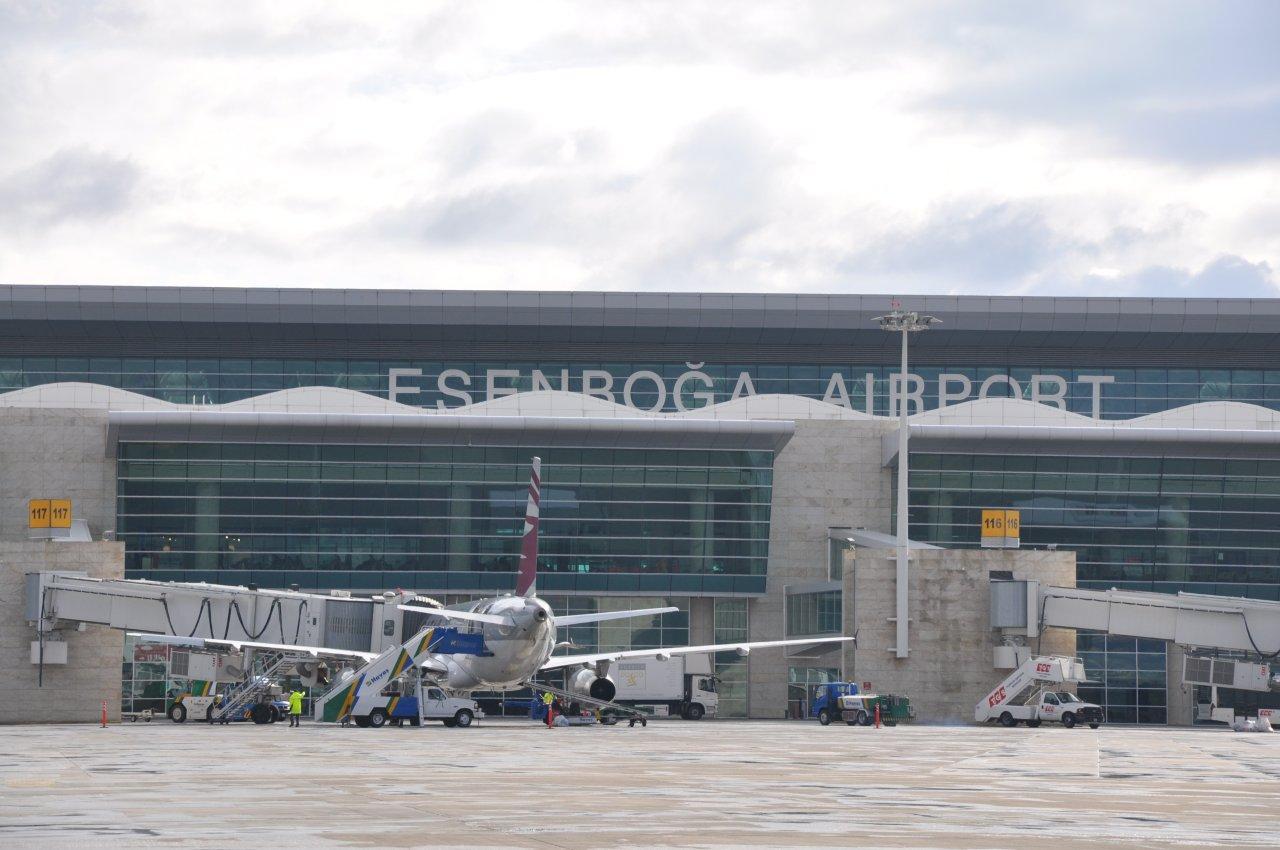 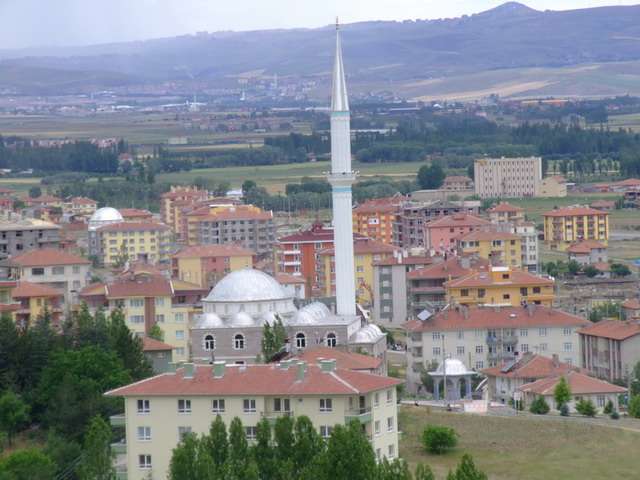 